Madrid Protocol Concerning the International Registration of MarksChange in the Amounts of the Individual Fee:  ColombiaThe Government of Colombia has notified to the Director General of the World Intellectual Property Organization (WIPO) a declaration modifying the amounts of the individual fee payable with respect to Colombia under Article 8(7) of the Madrid Protocol.As from September 17, 2021, the amounts of the individual fee payable in respect of Colombia will be the following:These new amounts will be payable where Colombia(a)	is designated in an international application which is received by the Office of origin on or after September 17, 2021;  or(b)	is the subject of a subsequent designation which is received by the Office of the Contracting Party of the holder on or after September 17, 2021, or is filed directly with the International Bureau of WIPO on or after that date;  or(c)	has been designated in an international registration which is renewed on or after September 17, 2021.July 20, 2021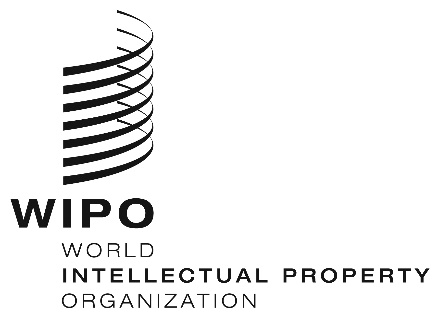 INFORMATION NOTICE NO. 11/2021INFORMATION NOTICE NO. 11/2021INFORMATION NOTICE NO. 11/2021ITEMSITEMSAmounts(in Swiss francs)Amounts(in Swiss francs)ITEMSITEMSuntilSeptember 16, 2021as from September 17, 2021Application or Subsequent Designation–  for one class of goods or services232234Application or Subsequent Designation–  for each additional class116117Application or Subsequent DesignationWhere the mark is a collective orcertification mark:Application or Subsequent Designation–  for one class of goods or services309311Application or Subsequent Designation–  for each additional class155156ITEMSITEMSAmounts(in Swiss francs)Amounts(in Swiss francs)ITEMSITEMSuntilSeptember 16, 2021as from September 17, 2021Renewal–  for one class of goods or services127127Renewal–  for each additional class  62 62RenewalWhere payment is received within the period of grace:Renewal–  for one class of goods or services–  for each additional class173  85174  85